                                                                       Управление Министерства юстиции                                                           Российской Федерации по Волгоградской области                                                                      Дата государственной регистрации решения 13 января 2022 г.                                                               Государственный регистрационный номер решения                                                                                                                                                                                                                                      Ru 345310002022001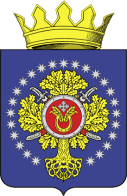 УРЮПИНСКИЙ МУНИЦИПАЛЬНЫЙ РАЙОНВОЛГОГРАДСКОЙ ОБЛАСТИУРЮПИНСКАЯ  РАЙОННАЯ  ДУМАР  Е  Ш  Е  Н  И  Е08 декабря  2021  года	                 № 17/275О внесении изменений в Устав Урюпинскогомуниципального района Волгоградской области        В целях приведения Устава Урюпинского муниципального района Волгоградской области, утвержденного постановлением Урюпинской районной Думы от 19 мая  2005 года № 41/263 (в редакции решений Урюпинской районной Думы от 05 октября 2015 года № 15/116, от 28 октября  2016 года № 29/220, от 29 мая 2017 года № 37/284, от 04 декабря 2017  года         № 43/356, от 26 сентября 2018 года № 50/452, от 19 декабря 2018 года                 № 53/515, от 29 марта 2019 года № 57/539, от 30 октября 2019 года № 2/13,          от 20 мая 2021 года № 14/215), в соответствие с Законом Российской Федерации о поправке к Конституции Российской Федерации от 14 марта 2020 года № 1-ФКЗ «О совершенствовании регулирования отдельных вопросов организации и функционирования публичной власти», Федеральным законом от 30 апреля 2021 года № 116-ФЗ «О внесении изменений в отдельные законодательные акты Российской Федерации», Федеральным законом от 11 июня 2021 года № 170-ФЗ «О внесении изменений в отдельные законодательные акты Российской Федерации в связи с принятием Федерального закона «О государственном контроле (надзоре) и муниципальном контроле в Российской Федерации», Федеральным законом от 01 июля 2021 года № 289-ФЗ «О внесении изменений в статью 28 Федерального закона «Об общих принципах организации местного самоуправления в Российской Федерации», Федеральным законом от 02 июля 2021 года № 304-ФЗ «О внесении изменений в Лесной кодекс Российской Федерации и статьи 14 и 16 Федерального закона «Об общих принципах организации местного самоуправления в Российской Федерации»,  Федеральным законом от 19 ноября 2021 года № 376-ФЗ «О внесении изменений в Федеральный закон «Об общих принципах организации местного самоуправления в Российской Федерации», на основании статьи 44 Федерального закона от 6 октября 2003 года № 131-ФЗ «Об общих принципах организации местного самоуправления в Российской Федерации», статей 21, 37 Устава Урюпинского муниципального района Волгоградской области, Урюпинская районная Дума РЕШИЛА:         1. Внести в Устав Урюпинского муниципального района Волгоградской области следующие изменения:        1.1. В статье 5:        1.1.1. В части 1: а) пункт 5 изложить в следующей редакции;        «5) дорожная деятельность в отношении автомобильных дорог местного значения вне границ населенных пунктов в границах Урюпинского муниципального района, осуществление муниципального контроля на автомобильном транспорте, городском наземном электрическом транспорте и в дорожном хозяйстве вне границ населенных пунктов в границах Урюпинского муниципального района, организация дорожного движения и обеспечение безопасности дорожного движения на них, а также осуществление иных полномочий в области использования автомобильных дорог и осуществления дорожной деятельности в соответствии с законодательством Российской Федерации;»;б) пункт 29 изложить в следующей редакции:       «29) создание, развитие и обеспечение охраны лечебно-оздоровительных местностей и курортов местного значения на территории Урюпинского муниципального района, а также осуществление муниципального контроля в области охраны и использования особо охраняемых природных территорий местного значения;»;        1.1.2. В части 3:        а) пункт 1.1. изложить в следующей редакции:«1.1) осуществление муниципального контроля за исполнением единой теплоснабжающей организацией обязательств по строительству, реконструкции и (или) модернизации объектов теплоснабжения;»;        б) пункт 5 изложить в следующей редакции:        «5) создание, развитие и обеспечение охраны лечебно-оздоровительных местностей и курортов местного значения на территории поселения, а также осуществление муниципального контроля в области охраны и использования особо охраняемых природных территорий местного значения;         в) дополнить пунктами 11 и 12  следующего содержания:«11) принятие решений о создании, об упразднении лесничеств, создаваемых в их составе участковых лесничеств, расположенных на землях населенных пунктов поселения, установлении и изменении их границ, а также осуществление разработки и утверждения лесохозяйственных регламентов лесничеств, расположенных на землях населенных пунктов поселения;12) осуществление мероприятий по лесоустройству в отношении лесов, расположенных на землях населенных пунктов поселения.»;        1.2. Часть 2 статьи 8 изложить в следующей редакции: «2. Организация и осуществление видов муниципального контроля регулируются Федеральным законом от 31 июля 2020 года № 248-ФЗ                    «О государственном контроле (надзоре) и муниципальном контроле в Российской Федерации».         Порядок организации и осуществления муниципального контроля устанавливается положением о виде муниципального контроля, утверждаемым Урюпинской районной Думой.»;        1.3. Части 4 и 5 статьи 13 изложить в следующей редакции:        «4. Порядок организации и проведения публичных слушаний определяется Уставом Урюпинского муниципального района и (или) нормативными правовыми актами Урюпинской районной Думы и должен предусматривать заблаговременное оповещение жителей Урюпинского муниципального района о времени и месте проведения публичных слушаний, заблаговременное ознакомление с проектом муниципального правового акта, в том числе посредством его размещения на официальном сайте администрации Урюпинского муниципального района в информационно-телекоммуникационной сети «Интернет» с учетом положений Федерального закона от 9 февраля 2009 года № 8-ФЗ «Об обеспечении доступа к информации о деятельности государственных органов и органов местного самоуправления» (далее - официальный сайт), возможность представления жителями муниципального образования своих замечаний и предложений по вынесенному на обсуждение проекту муниципального правового акта, в том числе посредством официального сайта, другие меры, обеспечивающие участие в публичных слушаниях жителей муниципального района, опубликование результатов публичных слушаний, включая мотивированное обоснование принятых решений, в том числе посредством их размещения на официальном сайте.        5. По проектам генеральных планов, проектам правил землепользования и застройки, проектам планировки территории, проектам межевания территории, проектам правил благоустройства территорий, проектам, предусматривающим внесение изменений в один из указанных утвержденных документов, проектам решений о предоставлении разрешения на условно разрешенный вид использования земельного участка или объекта капитального строительства, проектам решений о предоставлении разрешения на отклонение от предельных параметров разрешенного строительства, реконструкции объектов капитального строительства, вопросам изменения одного вида разрешенного использования земельных участков и объектов капитального строительства на другой вид такого использования при отсутствии утвержденных правил землепользования и застройки проводятся публичные слушания или общественные обсуждения в соответствии с законодательством о градостроительной деятельности.»;        1.4. Пункт 7 части 16 статьи 22 изложить в следующей редакции:«7) прекращения гражданства Российской Федерации либо гражданства иностранного государства - участника международного договора Российской Федерации, в соответствии с которым иностранный гражданин имеет право быть избранным в органы местного самоуправления, наличия гражданства (подданства) иностранного государства либо вида на жительство или иного документа, подтверждающего право на постоянное проживание на территории иностранного государства гражданина Российской Федерации либо иностранного гражданина, имеющего право на основании международного договора Российской Федерации быть избранным в органы местного самоуправления, если иное не предусмотрено международным договором Российской Федерации;»;        1.5. Часть 7 статьи 26 изложить в следующей редакции:        «7. Глава Урюпинского муниципального района не может быть депутатом Государственной Думы Федерального Собрания Российской Федерации, сенатором Российской Федерации, депутатом законодательных (представительных) органов государственной власти субъектов Российской Федерации, занимать иные государственные должности Российской Федерации, государственные должности субъектов Российской Федерации, а также должности государственной гражданской службы и должности муниципальной службы, если иное не предусмотрено федеральными законами. Глава Урюпинского муниципального района не может одновременно исполнять полномочия депутата Урюпинской районной Думы, за исключением случаев, установленных Федеральным законом от 06 октября 2003 года № 131-ФЗ «Об общих принципах организации местного самоуправления в Российской Федерации», иными федеральными законами.»;        1.6. Пункт 9 части 1 статьи 28 изложить в следующей редакции:«9) прекращения гражданства Российской Федерации либо гражданства иностранного государства - участника международного договора Российской Федерации, в соответствии с которым иностранный гражданин имеет право быть избранным в органы местного самоуправления, наличия гражданства (подданства) иностранного государства либо вида на жительство или иного документа, подтверждающего право на постоянное проживание на территории иностранного государства гражданина Российской Федерации либо иностранного гражданина, имеющего право на основании международного договора Российской Федерации быть избранным в органы местного самоуправления, если иное не предусмотрено международным договором Российской Федерации;»;1.7. Часть 4 статьи 30 дополнить пунктом 23.1 следующего содержания:        «23.1) организация и осуществление муниципального контроля на территории Урюпинского муниципального района;»         2. Настоящее решение вступает в силу после его государственной регистрации и опубликования в информационном бюллетене администрации Урюпинского муниципального района «Районные ведомости», за исключением положений, для которых настоящим пунктом установлены иные сроки вступления их в силу.        Абзацы седьмой и восьмой  подпункта 1.1.2 пункта 1.1 настоящего решения вступают в силу с 01 января 2022 года.        3. Главе Урюпинского муниципального района:        1) представить настоящее решение на государственную регистрацию           в Управление Министерства юстиции Российской Федерации                              по Волгоградской области в порядке, установленном Федеральным законом от 21 июля 2005 года № 97-ФЗ «О государственной регистрации уставов муниципальных образований», в течение 15 дней со дня его принятия;        2) опубликовать настоящее решение после его государственной регистрации.              Председатель                                                       Глава                            Урюпинской районной Думы           Урюпинского муниципального района                         Т.Е. Матыкина                                                    А.Ю. Максимов